झिमरुक गाउँपालिकावडा नं. ........ को कार्यालय 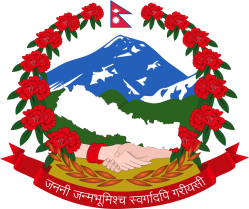 ...................(कार्यालय रहेको स्थान) ..............(जिल्ला)................... प्रदेश, नेपालविषय: जातीय पहिचान र जातीय सिफारिस  । श्री जो जससँग सम्बन्धित छ । .................. गाउँ/नगरपालिका वडा नं. ................. बस्ने श्री .......................को नाति/नातिनी श्री .................को छोरा/छोरी श्री ...................... ले आफ्नो जातीय पहिचानको सिफारिस गरिदिन भनी निवेदन पेश गर्नुभएकोमा निजको नागरिकताको प्रमाणपत्र, शैक्षिक योग्यताका प्रमाणपत्र, नेपाल सरकारबाट सूचिकृत भएको जातजातीको सूची बमोजिम निज ................. जातिमा पर्ने व्यहोरा स्थानीय सरकार सञ्चालन ऐन, २०७४  को दफा १२(२) ङ (३३) बमोजिम प्रमाणित गरिन्छ । हस्ताक्षर...........................									(वडा अध्यक्ष)नोट: जातीय प्रमाणित गर्दा नेपाल सरकारबाट समय समयमा जातजाती सम्बन्धी सूची प्रकाशन गर्ने भएकोले सोको अद्यावधिक सूचीका आधारमा सिफारिस गर्नुपर्नेछ ।  